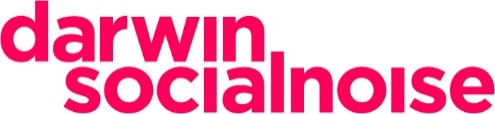 NOTA DE PRENSADarwin Social Noise refuerza su equipo con la incorporación de Javier Sánchez, como supervisor de contenidosMadrid, 5 de julio de 2021.- Darwin Social Noise ha reforzado su equipo de contenidos con la incorporación de Javier Sánchez, como supervisor. Desde su nuevo puesto, Javier trabajará para los clientes de la agencia, en la conceptualización y desarrollo de proyectos de contenidos transmedia, reportando a Bel Rodríguez, directora de contenidos de Darwin Social Noise.Javier cuenta con una amplia experiencia profesional, especialmente en el mundo de la gastronomía. Ha sido coordinador de Cocinatis.com para Atresmedia y es cofundador de Gastronomistas.com. También ha trabajado para el área de PR de Apple en España, ha desarrollado contenidos para distintas cabeceras de Prisa Revistas, ha escrito para Vanity Fair y Vice Media, y ha colaborado con el departamento de Branded Content del diario El País. Asimismo, en sus primeros años de carrera fue jefe de redacción en España del periódico Metro Internacional, responsable de comunicación de la Fundación Luis Vives y formó parte del departamento de comunicación de la Fundación Ayuda en Acción.A lo largo de su trayectoria, ha desarrollado contenidos para marcas como Mahou, Alhambra, Heineken, Bodegas Torres, Arla Foods, VIPS, Vueling, Turismo de Asturias, Estrella Damm, Borges, Bombay Sapphire, Dewar’s o Marqués de Murrieta, entre otras.Es licenciado en Periodismo por la Universidad Complutense de Madrid y tiene un máster en Comunicación Corporativa e Institucional Digital Web 2.0 por la Universidad de Alcalá.Acerca de Darwin Social NoiseDarwin Social Noise es una de las agencias independientes más destacadas del panorama nacional, con una amplia experiencia en consultoría de marca, en campañas integradas y en marketing digital. Actualmente es la quinta agencia independiente por volumen de inversión gestionada, según Infoadex 2020, y la tercera agencia de España con los clientes más satisfechos, según el estudio AgencyScope 2020-21 realizado por la consultora independiente Scopen. Un estudio que sitúa a Darwin Social Noise en el primer puesto del ranking de agencias en España en siete atributos, entre los que cabe destacar Buen equipo de Profesionales, Eficacia Resolviendo Problemas y Buen Servicio de Cuentas, según la valoración de los clientes. Además, Darwin Social Noise es la agencia española de la red internacional de agencias independientes ICOM, con presencia en más de 60 mercados en todo el mundo. Para más información:Rocío Hernándezprensa@darwinsocialnoise.comMóvil: +34 639 51 84 74